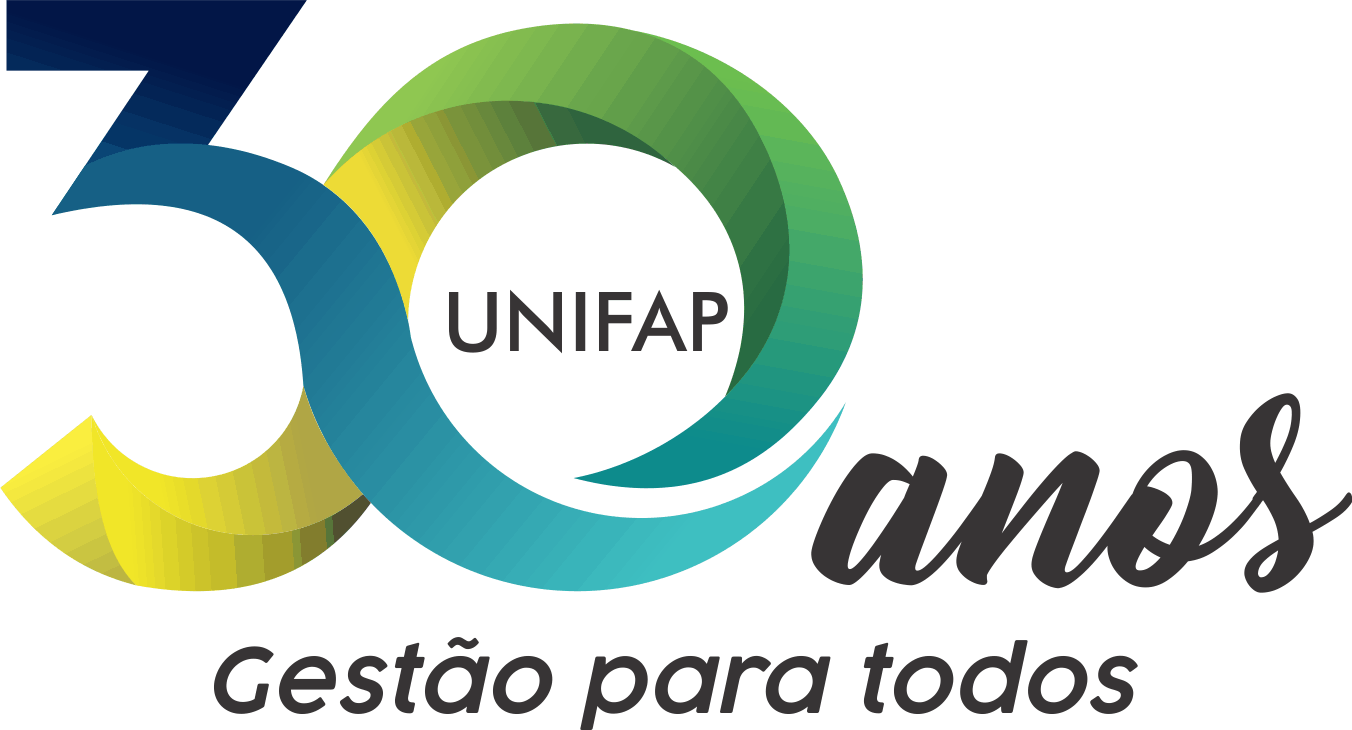 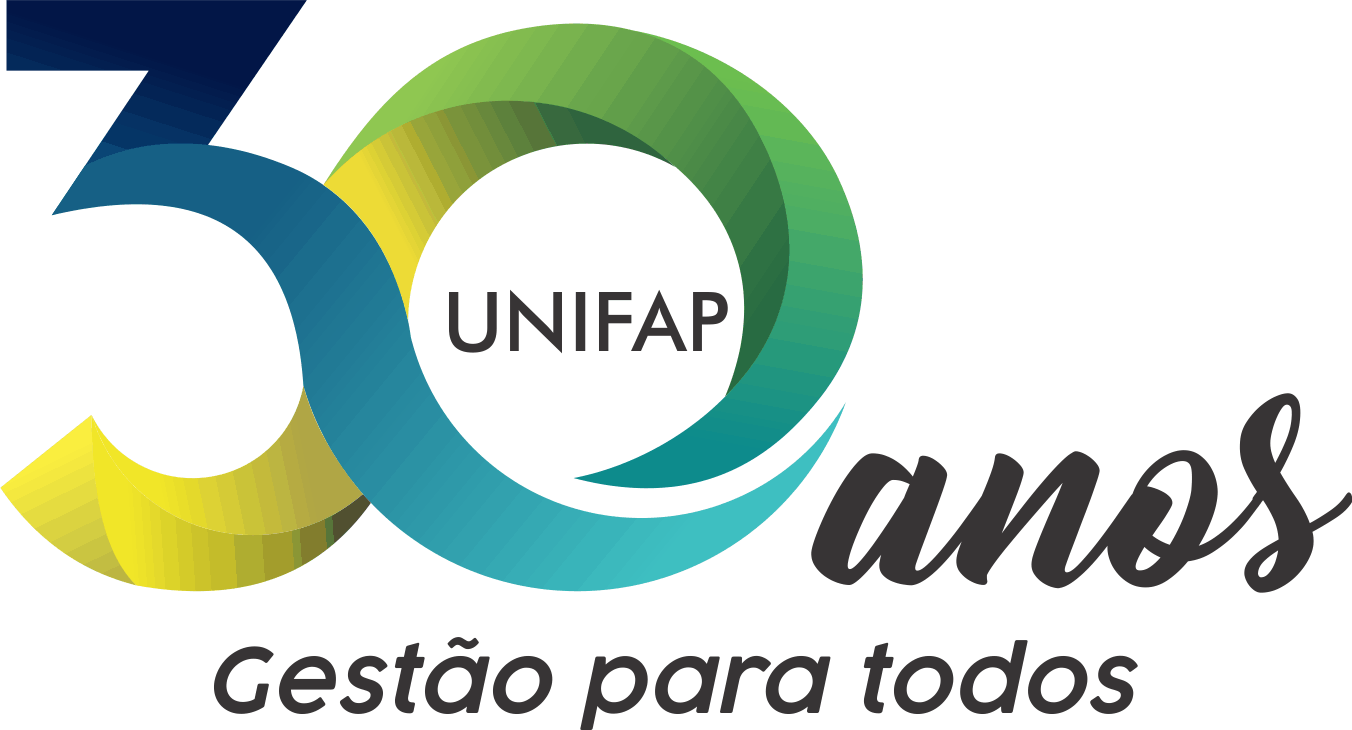 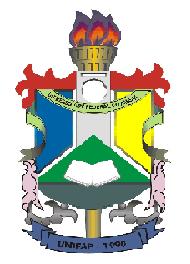        Ministério da Educação     Universidade Federal do Amapá – Unifap                                              Pró-Reitoria de Ensino de Graduação - Prograd     Departamento de Registro e Controle Acadêmico-DercaENTREGA DE DIPLOMAS DOS CONCLUINTES DE 2019CAMPUS MARCO ZERO	A Direção do DERCA/UNIFAP comunica aos concluintes do exercício acadêmico 2019, que estará entregando os Diplomas de acordo com o Cronograma de entrega dos Diplomas estabelecido por Departamento Acadêmico/Curso, conforme discriminado abaixo:DEPARTAMENTO DE FILOSOFIA E CIÊNCIAS HUMANAS - DFCHData: 22/10/ 2020 Horário: 8:30 h. as 11:00 h.DEPARTAMENTO DE FILOSOFIA E CIÊNCIAS HUMANAS - DFCHData: 23/10/ 2020 Horário: 8:30 h. as 11:00 h.DEPARTAMENTO DE LETRAS E ARTES - DEPLAData: 26/10/ 2020 Horário: 8:30 h. as 11:00 h.DEPARTAMENTO DE MEIO AMBIENTE E DESENVOLVIMENTO - DEMADData: 27/10/ 2020 Horário: 8:30 h. as 11:00 h.DEPARTAMENTO DE CIÊNCIAS EXATAS E TECNÓGICA - DCETData: 27/10/ 2020 Horário: 8:30 h. as 11:00 h.DEPARTAMENTO DE EDUCAÇÃO - DEDData: 28/10/ 2020 Horário: 8:30 h. as 11:00 h.DEPARTAMENTO DE CIÊNCIAS BIOLÓGICAS E DA SAÚDE - DCBSData: 28/10/ 2020 Horário: 8:30 h. as 11:00 h.DEPARTAMENTO DE PÓS-GRADUAÇÃO – DPGESPECIALIZAÇÃO EM ESTUDOS CULTURAIS E POLÍTICAS PÚBLICASData: 29/10/ 2020 Horário: 8:30 h. as 11:00 h.DEPARTAMENTO DE REGISTRO E CONTROLE ACADÊMICO – DERCA2ª VIA – DIPLOMAS - PROVIDENCIADOSData: 29/10/ 2020 Horário: 8:30 h. as 11:00 h.CRONOGRAMA DE ENTREGAObs: No ato do recebimento do diploma cada concluinte deverá estar munido dos seus EPIs e caneta esferográfica de cor azul, impreterivelmente.                                                                                          Macapá, 19 de outubro de 2020.EDMILSAN DE JESUS CARDOSODiretora do DERCAPortaria nº 1698/2018-UNIFAPCURSOCONCLUINTEBacharelado em AdministraçãoAlan Carlos PereiraBacharelado em AdministraçãoÂngela Maria Pinheiro de AlmeidaBacharelado em AdministraçãoAnne Sabrina do Espírito Santo da SilvaBacharelado em AdministraçãoBianca Silva VilhenaBacharelado em AdministraçãoBruna Pinheiro AlmeidaBacharelado em AdministraçãoCristiane Vilhena BarbosaBacharelado em AdministraçãoEdvaldo Moura NogueiraBacharelado em AdministraçãoFrancisca Flávia Uchoa CardosoBacharelado em AdministraçãoJuracy Galvão Barros NetoBacharelado em AdministraçãoMaiko Rodrigo Teixeira CamposBacharelado em AdministraçãoMaíra Maréco MeguroBacharelado em AdministraçãoMarcele Martins de LimaBacharelado em AdministraçãoNilda Costa MelonioBacharelado em AdministraçãoPhamela Tayana Maciel dos SantosBacharelado em AdministraçãoRafael Otaviano de SiqueiraBacharelado em AdministraçãoRenata Garcia CostaBacharelado em AdministraçãoRodrigo Coelho LobatoBacharelado em Administração Pública EADClaudineio Botelho dos SantosBacharelado em Administração Pública EADMarlúcia Marques FernandesBacharelado em Administração Pública EADRita de Cassia Carvalho SenaCURSOCONCLUINTEBacharelado em DireitoAna Paula da Silva CâmaraBacharelado em DireitoHermersom Viana FerreiraBacharelado em DireitoKamila Silva PiresBacharelado em DireitoThiago Viana de AlencarBacharelado em DireitoFelipe Sakai de SouzaBacharelado em DireitoGiusepph da Silva AraújoBacharelado em DireitoLeonardo dos Santos LobatoBacharelado em DireitoMax Barroso da RochaBacharelado em DireitoSuely Viana  PontesBacharelado em HistóriaAmanda Cristina Souza da SilvaBacharelado em HistóriaDalk de Jesus Furtado AbdonBacharelado em HistóriaWanny Kallyni Ferreira de AssisBacharelado em HistóriaEliana Ferreira dos SantosBacharelado em HistóriaJohnata Dias Silva Azevedo CostaBacharelado em Relações InternacionaisAna Caroline da Silva GonçalvesBacharelado em Relações InternacionaisBrenda Karoline de Matos DiasBacharelado em Relações InternacionaisCaroline Brito FerreiraBacharelado em Relações InternacionaisEdiane Maria dos Santos GomesBacharelado em Relações InternacionaisLorena Gadelha AzevedoBacharelado em Relações InternacionaisMatheus Ferreira CarvalhoBacharelado em Relações InternacionaisMarisol Vieira FerreiraBacharelado em Relações InternacionaisRafael Dominique da Silva SouzaBacharelado em Relações InternacionaisRachel Dominique da Silva SouzaBacharelado em Relações InternacionaisAlacide Lemos LeiteBacharelado em Relações InternacionaisDayse Monteiro MariaBacharelado em Relações InternacionaisJosé Antonio Barbosa da CruzBacharelado em Relações InternacionaisJosé Ernaldo de Alcantara JúniorBacharelado em Relações InternacionaisManoel Aguinaldo Corrêa dos SantosBach. em Ciências SociaisJéssica Mota FerreiraLicenciatura e Bacharelado em Ciências SociaisValdeane Pimenta MoraesLicenciatura e Bacharelado em Ciências SociaisMarcelo Macêdo PedradaLicenciatura e Bacharelado em Ciências SociaisKássya Karoline Côtes PiresLicenciatura em SociologiaMaria Nilza Alves Silva MeloLicenciatura em SociologiaWesley Vaz OlivieraBacharelado em Secretário ExecutivoOtoniel Valente CastroBacharelado em Secretário ExecutivoSamara Serra MacielLicenciado em HistóriaJorge Pedro da Silva BarbosaLicenciado em HistóriaAdrian Kethen Picanço BarbosaLicenciado em HistóriaAlessandra Gomes ValesLicenciado em HistóriaJéssica Joyce rodrigues PastanaLicenciado em HistóriaMarcos Antônio Lima dos ReisLicenciado em HistóriaAldo Cézar Craveiro CardosoLicenciatura em GeografiaJosé Ernaldo de Alcantara JúniorLicenciatura em GeografiaRuan Aureliano dos SantosBacharelado em GeografiaManoel Aguinaldo Corrêa dos SantosCURSOCONCLUINTELicenciatura em Letras (Português e Inglês)Aline Alves MartinsLicenciatura em Letras (Português e Inglês)Adrieny Lima Dias RodriguesLicenciatura em Letras (Português e Inglês)Dyelle Sousa de OlivieraLicenciatura em Letras (Português e Inglês)Gerlandia Santos ChagasLicenciatura em Letras (Português e Inglês)Natally Silva de AraújoMayck Bastos LouchardLicenciatura em Letras (Português e Francês)Elen Jamille Santos BenayhurLicenciatura em Letras (Português e Francês)Janeluce Lira da SilvaLicenciatura em Letras (Português e Francês)Maria José Amaral LobatoLicenciatura em Letras (Português e Francês)Maria José Silva de DeusLicenciatura em Letras (Português e Francês)Janaína Oliveira da CostaLicenciatura em Letras (Português e Francês)Sarah de Souza MarquesLicenciatura em Letras (Português e Francês)Valdenete Pinto da SilvaLicenciatura em TeatroElder Otávio Santos AguiarLicenciatura em TeatroMarcos Vinicius Sales da SilvaBacharelado em JornalismoJaqueline Pereira FerreiraBacharelado em JornalismoJésseca Pantoja RabeloBacharelado em JornalismoMaria Leandra Gomes RodriguesLicenciatura em Artes VisuaisArislene Alves MartinsLicenciatura em Artes VisuaisAnne Mayara Monteiro FurtadoLicenciatura em Artes VisuaisBrenda Wandressa Neves SilvaLicenciatura em Artes VisuaisCamila Ribeiro ChavesLicenciatura em Artes VisuaisCleiton Gonçalves de SouzaLicenciatura em Artes VisuaisDanrlei Chagas dos SantosLicenciatura em Artes VisuaisEderlan Pimenta da CostaLicenciatura em Artes VisuaisGerlany da Luz OliveiraLicenciatura em Artes VisuaisGetulio de Maria BarretoLicenciatura em Artes VisuaisJaciara de Freitas PenaLicenciatura em Artes VisuaisLuana de Jesus Barbosa PenaLicenciatura em Artes VisuaisOneize Ramos da Luz NascimentoLicenciatura em Artes VisuaisRaimundo Waldeci da Silva BritoLicenciatura em Artes VisuaisSheila Freitas PereiraLicenciatura em Artes VisuaisTainar Vilhena BarbosaLicenciatura em Artes VisuaisTatiana Vaz RabeloCURSOCONCLUINTEBacharelado em Ciências Ambientais Ailton Gomes da Costa Bacharelado em Ciências Ambientais Gabriele Luini Lima BastosBacharelado em Ciências Ambientais Naíra Fátima de SousaCURSOCONCLUINTEBacharelado em Engenharia ElétricaCaio Soares ModestoBacharelado em Engenharia ElétricaDavi Gonçalves AndradBacharelado em Engenharia ElétricaEdinaldo Quintela dos Santos de AndradeBacharelado em Engenharia ElétricaGeorge Willian Picanço TavaresBacharelado em Engenharia ElétricaHugo Bruno Santos AraújoBacharelado em Engenharia ElétricaIgor Navah da Silva FurtadoBacharelado em Engenharia ElétricaLeonardo dos Santos VitóriaBacharelado em Engenharia ElétricaRodrigo Araújo Sancho RiosBacharelado em Engenharia ElétricaRogério Costa dos SantosBacharelado em Engenharia ElétricaStéphano Igor Vieira de AraújoLicenciatura em FísicaAdrielle Maciel PeresLicenciatura em FísicaCássia Picanço ConceiçãoLicenciatura em FísicaRailane Cristina Ribeiro SarmentoLicenciatura em MatemáticaDayla Silva BotelhoLicenciatura em MatemáticaJoana do Carmo SouzaLicenciatura em MatemáticaLaíse Naíra Teixeira MirandaLicenciatura em MatemáticaWellison Furtado PantojaLicenciatura em MatemáticaWillian John Nascimento da SilvaLicenciatura em Química Evaldo Barros Monteiro JúniorLicenciatura em Química Ivana Letícia Fonseca da CostaLicenciatura em Química Leandro Oliveira BotelhoLicenciatura em Química Pedro Henrique da Silva BarataLicenciatura em Química Ticiane Fernandes Dias CURSOCONCLUINTELicenciatura em Educação Física João Haziel Santis CostaLicenciatura em Educação Física Joscivan Michel da Costa MonteiroLicenciatura em Educação Física Marco Antonio Alves CarvalhoLicenciatura em Educação Física Marciony dos Santos da ConceiçãoLicenciatura em Educação Física Marilene Valente Vilhena da CostaLicenciatura em Educação Física Raimundo Nazareno dos Santos MartinsLicenciatura em Educação Física EaDClaudete Tavares VilhenaLicenciatura em Educação Física EaDMariana Palmeirim de AndradeLicenciatura em Educação Física EaDMônica Pantoja de OliveiraCURSOCONCLUINTELicenciatura em Ciências BiológicasAnatote Nunes NeriLicenciatura em Ciências BiológicasAdelilson Chagas RodriguesLicenciatura em Ciências BiológicasAdriana Machado de carvalho VieiraLicenciatura em Ciências BiológicasCamila Gama PinheiroLicenciatura em Ciências BiológicasClaudete de Lima GarciaLicenciatura em Ciências BiológicasDauseleni Ferreira de LimaLicenciatura em Ciências BiológicasDileuza Beleza CorrêaLicenciatura em Ciências BiológicasDaiane Miranda BragaLicenciatura em Ciências BiológicasEdenize Rodrigues AlmeidaLicenciatura em Ciências BiológicasEliana Machado DiasLicenciatura em Ciências BiológicasEmanuel Machado Brandão Licenciatura em Ciências BiológicasGeovannia Maria de Sousa NobreLicenciatura em Ciências BiológicasGiselly Secçú Amanajás Licenciatura em Ciências BiológicasGleiciane da Costa Ferreira Licenciatura em Ciências BiológicasJesebel de Souza de AraújoLicenciatura em Ciências BiológicasKisa Maria Costa Silva PassosLicenciatura em Ciências BiológicasMaria Francinete dos Santos CavalcanteLicenciatura em Ciências BiológicasMarinete dos Santos SoaresLicenciatura em Ciências BiológicasRaimundo Pinto de OliveiraLicenciatura em Ciências BiológicasRosiane do Socorro Rodrigues GomesLicenciatura em Ciências BiológicasOdinéia da Silva PereiraLicenciatura em Ciências BiológicasSelma do Socorro Cascaes BritoLicenciatura em Ciências BiológicasStephanny Nayara da Silva DiasLicenciatura em Ciências BiológicasThayana Silva GonçalvesBacharelado em Ciências BiológicasJesebel de Souza de AraújoBacharelado em Ciências BiológicasStephanny Nayara da Silva DiasBacharelado em Ciências AmbientaisMarina Souza Tavares BatistaCURSOCONCLUINTEEspecialização em estudos Culturais e Políticas PúblicasDaniel Cordeiro AlvesEspecialização em estudos Culturais e Políticas PúblicasJorge Lucas de Oliveira DiasEspecialização em estudos Culturais e Políticas PúblicasSérgio Henrique Cavalcante MeloEspecialização em estudos Culturais e Políticas PúblicasWellinton Quaresma de LimaCURSOCONCLUINTEBacharelado em Direito Alenson Marlon Tavares LameiraBacharelado em Direito Inácio Monteiro MacielLicenciatura em Educação do Campo – Física e BiológicaMaria Cimineidi Gomes MacedoLicenciatura e Bacharelado em EnfermagemSâmila Pereira da TrindadeLicenciatura e bacharelado em HistóriaJocenilson Texeira de SouzaLicenciatura em Matemática EaD (Vitória do Jari)Ellison Souza da SilvaLicenciatura em Pedagogia (Equinócio)Marcia da Silva FariasLicenciatura em Pedagogia (Laranjal do Jari)Terezinha de Nazaré de Carvalho FlexaLicenciatura e Bacharelado em GeografiaElenilton Marques da SilvaDEPARTAMENTODATAHORARIOLOCALDFCH22 e 23/10/20208h:30min as 11h:00minDERCADEPLA26/10/20208h:30min as 11h:00minDERCADEMAD27/10/20208h:30min as 11h:00minDERCADCET27/10/20208h:30min as 11h:00minDERCADCBS28/10/20208h:30min as 11h:00minDERCADED28/10/20208h:30min as 11h:00minDERCAPÓS-GRADUAÇÃO29/10/20208h:30min as 11h:00minDERCADIPLOMAS 2ª VIA29/10/20208h:30min as 11h:00minDERCA